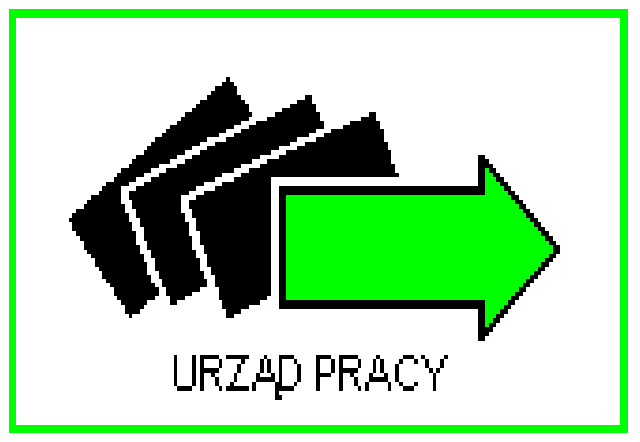 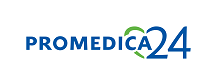 INFORMACJAPowiatowy Urząd Pracy w Rawiczu zaprasza wszystkie osoby zainteresowane pracą - Opiekun osób starszych - praca Niemcy - Anglia, na spotkanie rekrutacyjne z przedstawicielem firmy PROMEDICA24 w dniu 26.04.2017r.od godz. 11.00 w sali informacji zawodowej Powiatowego Urzędu Pracy ul. Grota Roweckiego 9 E w Rawiczu.Firma jest liderem na rynku europejskim w świadczeniu usług opieki domowej dla osób starszych. PROMEDICA24 gwarantuje bezpieczną i legalną formę współpracy, atrakcyjne zarobki, składki ZUS, pakiety ubezpieczeń, szkolenia podnoszące kwalifikacje oraz kursy języka niemieckiego lub angielskiego. Zapraszamy